	Volunteer Sign Up Sheet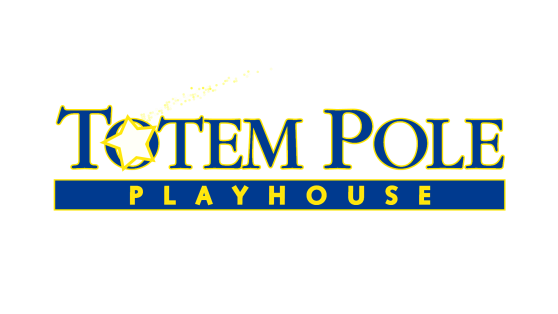 First Name:							Last NameAddress:City, State, Zip:Home Phone:						Cell Phone:Email:I am interested in volunteering for the following types of activities:	Ushering (Indoor and Outdoor)	Administrative Work (Brochure Distribution, Mailings, etc.…)	Yard Sale (Funfest)	Bake Sale (Funfest)	Event Staff (Funfest)	Gardening and Outdoor Clean-up	Traffic Direction During Movie NightsDear Volunteer/Friend:Thank you very much for signing up for our very special 69½ Summer Season! We never thought one year later we would still be waiting for normalcy.  While we can’t have our normal Summer Season with five spectacular shows, we can still have a fun-filled summer with all of you and our patrons.  We will still need your help to make this summer successful.  On the back of this sign-up sheet, you will find the dates and times we will need you. Sign up for as many as you would like.  We will be in touch as we get closer to the summer.  Of course, we will comply with all CDC safety guidelines to keep you and our patrons safe.  Please mail both pages of this form to: Totem Pole Playhouse, Attn: FRIENDS, P.O. Box 603, Fayetteville, PA 17222 Sign-Up Dates (Check all events you would like to be involved with) FUNFESTSATURDAY, JUNE 5, 20219:30AM TO 3:30pm FUNFESTSATURDAY, JUNE 5, 20219:30AM TO 3:30pm FUNFESTSATURDAY, JUNE 5, 20219:30AM TO 3:30pm FUNFESTSATURDAY, JUNE 5, 20219:30AM TO 3:30pm THE LADIES OF COUNTRY MUSIC Coco Sansoni OUTDOOR CONCERTFRIDAY, JUNE 25, 20218:30PM THE LADIES OF COUNTRY MUSIC Coco Sansoni OUTDOOR CONCERTFRIDAY, JUNE 25, 20218:30PM THE LADIES OF COUNTRY MUSICCoco Sansoni OUTDOOR CONCERTSATURDAY, JUNE 26, 20218:30PM THE LADIES OF COUNTRY MUSICCoco Sansoni OUTDOOR CONCERTSATURDAY, JUNE 26, 20218:30PM ROUTE 30 TRILOGY (Route 30)Director: John PutchWEDNESDAY, JUNE 30, 20218:30PM ROUTE 30 TRILOGY (Route 30)Director: John PutchWEDNESDAY, JUNE 30, 20218:30PM ROUTE 30 TRILOGY (Route 30)Director: John PutchWEDNESDAY, JUNE 30, 20218:30PM ROUTE 30 TRILOGY (Route 30)Director: John PutchWEDNESDAY, JUNE 30, 20218:30PMSINGERS AND SONGWRITERSRobbie Limon  OUTDOOR CONCERTWEDNESDAY, JULY 21, 20218:30PMSINGERS AND SONGWRITERSRobbie Limon  OUTDOOR CONCERTTHURSDAY, JULY 22, 20218:30PMSINGERS AND SONGWRITERSRobbie Limon  OUTDOOR CONCERTFRIDAY, JULY 23, 20218:30PMSINGERS AND SONGWRITERSRobbie Limon  OUTDOOR CONCERTSATURDAY, JULY 24, 20218:30PM ROUTE 30 TRILOGY (Route 30 Too)Director: John PutchFriday, July 30, 20218:30PM ROUTE 30 TRILOGY (Route 30 Too)Director: John PutchFriday, July 30, 20218:30PM ROUTE 30 TRILOGY (Route 30 Too)Director: John PutchFriday, July 30, 20218:30PM ROUTE 30 TRILOGY (Route 30 Too)Director: John PutchFriday, July 30, 20218:30PM THE RAVE-ONSThat’ll Be the Day: 
A Tribute to Buddy HollyOUTDOOR CONCERTFRIDAY, AUGUST 27, 20218:30PM THE RAVE-ONSThat’ll Be the Day: 
A Tribute to Buddy HollyOUTDOOR CONCERTFRIDAY, AUGUST 27, 20218:30PM THE RAVE-ONSThat’ll Be the Day: 
A Tribute to Buddy HollyOUTDOOR CONCERTSATURDAY, AUGUST 28, 20218:30PM THE RAVE-ONSThat’ll Be the Day: 
A Tribute to Buddy HollyOUTDOOR CONCERTSATURDAY, AUGUST 28, 20218:30PM ROUTE 30 TRILOGY (Route 30 3)Director: John PutchMonday, August 30, 20218:30PM ROUTE 30 TRILOGY (Route 30 3)Director: John PutchMonday, August 30, 20218:30PM ROUTE 30 TRILOGY (Route 30 3)Director: John PutchMonday, August 30, 20218:30PM ROUTE 30 TRILOGY (Route 30 3)Director: John PutchMonday, August 30, 20218:30PM OKTOBERFESTSATURDAY, SEPTEMBER 25, 20211:00PM TO 5:00PM OKTOBERFESTSATURDAY, SEPTEMBER 25, 20211:00PM TO 5:00PM OKTOBERFESTSATURDAY, SEPTEMBER 25, 20211:00PM TO 5:00PM OKTOBERFESTSATURDAY, SEPTEMBER 25, 20211:00PM TO 5:00PM